Управління освіти і науки Сумської міської радиКомунальна установа Сумська загальноосвітня школа І – ІІІ ступенів № 6, м. Суми, Сумської області вул. СКД, буд. 7, м. Суми, 40035,тел. (0542) 36-13-47, е-mail: school6sumy1@ukr.netКод ЄДРПОУ 14023068НАКАЗ13.11.2020									        №336На виконання постанови Кабінету Міністрів України від 11 листопада 2020 року №1100 «Про зміни, що вносяться до постанови Кабінету міністрів України від 22 липня 2020 року №641», наказу управління освіти і науки Сумської міської ради від 13.11.2020 №743 «Про функціонування закладів освіти міста в умовах карантину»НАКАЗУЮ:Відновити з 16.11.2020 року відвідування закладу освіти здобувачами освіти.Заборонити відвідування закладу освіти у разі, коли на самоізоляцію через контакт з пацієнтом з підтвердженим випадком COVID-19 перебуває більш як 50 відсотків здобувачів освіти та персоналу закладу освіти.Здійснювати освітній процес з дотриманням вимог постанови Головного державного санітарного лікаря України від 22.08.2020 №50 «Про затвердження Тимчасових рекомендацій щодо організації протиепідемічних заходів у закладах освіти в період карантину у зв’язку з поширенням коронавірусної хвороби (COVID-19)» з урахуванням подальших змін щодо організації освітнього процесу.Заступнику директора з НВР Співак Т.В. розмістити на сайті освітнього закладу даний наказ 13.11.2020 року.Визнати таким, що втратив чинність наказ по закладу від 09.11.2020 №324 «Про функціонування закладу освіти в умовах складаної епідемічної ситуації».Контроль за виконанням наказу залишаю за собою.Про функціонування закладуосвіти в умовах карантинуКерівник закладуЛ.В. НовикОзнайомлені:Т.В. Співак В.М. ЛодянийА.О. КапленкоС.М. Васюкова О.А. АкименкоН.М. Андріяш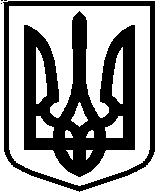 